Małopolski Związek Stowarzyszeń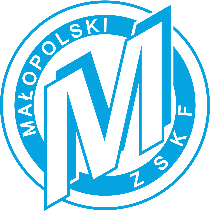 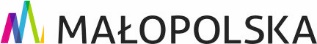 Kultury Fizycznej30-003 Kraków; ul. Śląska 5/1NIP: 675-12-19-067kom. 504 244 576www.mzskf.krakow.pl e-mail: mzskf@mzskf.krakow.plPotwierdzenie udziału W AKcji jednostkowej
Przygotowanie i udział ssmOSOBY TOWARZYSZĄCEŚwiadomy odpowiedzialności karnej za składanie fałszywych oświadczeń stwierdzam, 
że wszyscy wymienieni zawodnicy i osoby towarzyszące brali udział w akcji jednostkowej.	Kierownik akcji*/	Przedstawiciel WOZS*	Trener Koordynator	....................................................	....................................	pieczątka funkcyjna (tylko przedst. WOZS**) i podpis	pieczątka funkcyjna i podpisDruk winien być podpisany przez dwie osoby:
trenera koordynatora oraz kierownika akcji lub przedstawiciela wozs** 
(gdy kierownikiem akcji jest trener koordynator).SPORTrodzaj akcjiFinał*/ Start kwalifikacyjny*/ Przygotowanie*TERMINMIEJSCOWOŚĆZawodnicy – reprezentanci województwa małopolskiego (dane zgodne z załącznikiem 12c lub 12d)Zawodnicy – reprezentanci województwa małopolskiego (dane zgodne z załącznikiem 12c lub 12d)Zawodnicy – reprezentanci województwa małopolskiego (dane zgodne z załącznikiem 12c lub 12d)Zawodnicy – reprezentanci województwa małopolskiego (dane zgodne z załącznikiem 12c lub 12d)Zawodnicy – reprezentanci województwa małopolskiego (dane zgodne z załącznikiem 12c lub 12d)Zawodnicy – reprezentanci województwa małopolskiego (dane zgodne z załącznikiem 12c lub 12d)Zawodnicy – reprezentanci województwa małopolskiego (dane zgodne z załącznikiem 12c lub 12d)Zawodnicy – reprezentanci województwa małopolskiego (dane zgodne z załącznikiem 12c lub 12d)Lp.NazwiskoImięData ur.Kat. wiek.Klub SportowyLiczba dniUwagiLp.NazwiskoImięKlub SportowyLiczba dniUwagi